Notulen jaarvergadering oudervereniging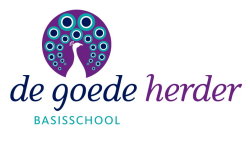 Datum/ tijd: 	Woensdag 11 oktober 2017 19.30 uur (inzage vanaf 19.00)Locatie: 		Personeelskamer Aanwezig: 	Ingeborg Schrama, Wilbert de Groot, Tineke Vincent, Erik v Doorne, Inge van Niel, Joyce Smits, Angelo vd Heuvel, Femke Manders, Monica Koolen, Majella de Jongh, Patricia Fransen. Opening door de voorzitterFemke heet iedereen welkom. Notulen vorige jaarvergadering 19-10-2016Statuten* Het bestuur van de oudervereniging heeft naar de statuten gekeken en geconstateerd dat deze nog redelijk hanteerbaar en correct zijn. Zij zijn van mening dat er geen noodzaak is om deze te herschrijven. En omdat het herschrijven volgens bronnen van het bestuur zeer prijzig zou zijn (notariskosten), vond het bestuur dat we dit niet moesten doen. Toen dit kenbaar gemaakt werd, is er een discussie ontstaan of we ze niet toch moeten up-daten. Maar uiteindelijk is, met goedkeuring van alle aanwezigen besloten om het toch niet te doen. Mede omdat het ene punt dat niet meer correct is (inspraak school) wettelijk inmiddels niet meer kan. En de wet gaat boven de statuten.Wel gaat Ingeborg de statuten voorleggen aan de jurist van school, om er zeker van te zijn dat er inderdaad geen noodzaak is om te herschrijven/ up-daten. Mochten we dat uiteindelijk toch gaan doen, dan gaan we eerst prijzen vergelijken van notarissen, want volgens enkele aanwezigen zou dat goedkoper moeten kunnen dan de prijs die het bestuur doorgekregen had (om en nabij € 650). * Tevens is de tip gegeven om een huishoudelijk regelement op te stellen. Hierin moeten alle afspraken vastgelegd worden, zodat deze duidelijk zijn voor iedereen. Dit gaat het bestuur oppakken. InkoopvoordeelHet bestuur heeft gekeken of het voordelig zou zijn om samen met school inkopen te gaan doen, om zo inkoopvoordeel te krijgen. Echter doet ‘De Bassie’ in verhouding zo weinig boodschappen dat het niet voordelig/ makkelijk zou zijn om dit gezamenlijk met school te doen. De Bassie doet de inkopen zo goedkoop mogelijk en dat is in dit geval meestal bij de Lidl en dergelijke. InvesteringsplanAngelo ligt het investeringsplan toe. Er is een energie-scan uitgevoerd op school waar enkele zaken uitkwamen waar op bespaard zou kunnen worden:- energie rekening (inkoop) -> Inmiddels is dit opgepakt en is er een nieuw contract afgesloten. Dit zou al een besparing op moeten leveren.- Ledlampen -> Er zijn in enkele lokalen proef-lampen opgehangen. Deze hebben er zo’n 4 maanden gehangen en de bevindingen zijn positief. Het led-licht bevalt goed.- Zonnepanelen- Stadsverwarming vervangen door iets anders (gas oid)Ingeborg geeft aan dat de gemeente Helmond ook aan de slag gaat met de duurzaamheid van de schoolgebouwen in Helmond (de gemeente is eigenaar van deze gebouwen). Zij hebben voor de komende 4 jaar 40,2 miljoen euro begroot voor het verduurzamen met de gebouwen. Onze school wordt hierin als een van de eerste scholen in meegenomen. Er wordt dan (opnieuw) een energiescan uitgevoerd e.d. In de zomervakantie 2018 zal (zoals het er nu uit ziet) het complete dak van onze school vervangen worden. Door deze ontwikkeling met de gemeente komt het investeringplan van de oudervereniging even op on-hold te staan. Mocht de school uiteindelijk nog een bedrag zelf mee moeten investeren, dan klopt Ingeborg graag bij de oudervereniging aan . Angelo geeft wel aan dat hij het heel jammer vind dat het bedrijf dat de proef-lampen ter beschikking heeft gesteld hiervan niet op de hoogte is gebracht. Ingeborg is het met hem eens. Ze gaan contact met het bedrijf opnemen. Er werd gevraagd of het in eerste instantie niet de bedoeling was om het geld dat bespaard werd door de investering die de oudervereniging zou doen, terug zou komen naar de oudervereniging. Uitgelegd dat dit niet de bedoeling is. Dit geld wordt herinvesteerd in duurzaamheid. Angelo geeft aan dat er op dit moment een interessante subsidie te krijgen is, indien men overstapt op verwarming met houtsnippers. Bij een investering van 15.000 euro (voor het apparaat), zou je 25.000 euro terugkrijgen. Je krijgt meer terug, omdat er nog extra kosten gemaakt moeten worden, zoals een heftruck, een ruimte om het apparaat neer te zetten ed. Onze school zou naar schatting 2 van zo’n apparaten nodig hebben. Angelo stuurt Ingeborg de informatie hierover. Zij gaat hiernaar kijken. OuderbijdrageJoyce geeft aan dat ze voortaan graag in de notulen de bedragen van de ouderbijdrage vernoemt wil zien (ipv alleen ‘blijft hetzelfde als vorig schooljaar’). Dit gaan we voortaan doen. Financieel jaarverslag 2016-2017 en begroting 2017-2018Monica geeft uitleg bij het jaarverslag. Ze legt ook uit waarom de positieve resultaten met een ‘-‘ ervoor weergegeven worden en de negatieve resultaten positief. Er is € 59 minder ouderbijdrage opgehaald dit jaar dan we begroot hadden. In totaal zijn er 31 kinderen (uit 26 gezinnen) die niet betaald hebben. Dit is een percentage van 7,65%. Ingeborg geeft aan dat het aantal kinderen dat Monica noemt, die de school verlaten zouden hebben, anders is dan het aantal dat zij heeft. Ze gaan dit nog nakijken. Wellicht dat het percentage niet-betalers dan alsnog lager wordt. Er is onduidelijkheid over het percentage niet-betalers (5%) dat genoemd is. Enkele waren in de veronderstelling dat dit percentage een streven is, anderen waren van mening dat dit een harde grens is. Uiteindelijk hebben we in gezamenlijk overleg besloten dat we streven naar een zo laag mogelijk percentage niet-betalers. En mochten er problemen komen, of mocht de trend zich zo ontwikkelen dat er steeds meer ouders niet betalen, dat we om de tafel gaan zitten om te bespreken hoe we dit aan gaan pakken. De school (Ingeborg) neemt hierover een duidelijk standpunt in. Mocht de oudervereniging in financiële problemen komen door het aantal niet-betalers, dan springen zij financieel bij. De afspraken die hieromtrent gemaakt zijn, gaan we vast leggen in het huishoudelijk regelement.Er is ook besproken wat we nog meer kunnen doen om zoveel mogelijk geld binnen te krijgen van de ouderbijdrage. We gaan nog kijken of er mensen zijn die elk jaar verzuimen om de bijdrage te betalen.Iemand van school zal dan een gesprek met deze mensen aangaan. En we kunnen nog een persoonlijk gesprek aangaan (ipv bellen) met de ouders die niet betalen om te achterhalen waarom ze niet betalen en uit te leggen waarom het wel wenselijk is dat ze betalen. Deze gesprekken gaat dan iemand van school voeren. Veel meer kunnen we er op dit moment niet aan doen. 
Er werden complimenten gegeven aan de oudervereniging, omdat ze al veel doen om de bijdrage betaald te krijgen en ook over de manier waarop dat gebeurd. Kascontrole commissieDe kascontrole van schooljaar 2016-2017 is uitgevoerd door Inge van Niel en Joyce Smits. Zij hebben alle stukken goedgekeurd en ook zij uitten een compliment over hoe goed de boekhouding eruit ziet. We kregen nog wel een tip van Joyce: om voortaan, indien we geld ontvangen, dit met 2 personen te tellen en dit ook op papier vast te leggen met 2 handtekeningen erbij. Deze tip gaan we zeker oppakken. Tevens geeft het bestuur aan dat we voortaan inschrijfmiddagen houden voor alle activiteiten waarbij Inschrijfgeld betaald moet worden. Zodat dit niet meer in de witte brievenbus terecht komt (het geld). De vraag werd gesteld of we eigenlijk wel inschrijfgeld moeten vragen bij sommige activiteiten. Dit doen we bij de filmavonden omdat de kinderen het geweldig vinden om een kaartje te kopen voor de film. En bij het darttoernooi en het sjoeltoernooi (dit jaar spelcircuit). Maar, hier doen ook volwassenen aan mee. Het inschrijfgeld is eigenlijk voor de volwassenen. Dit is dit jaar voor beide activiteiten gelijk getrokken naar € 2 per team. De volwassenen krijgen daarvoor drinken en een hapje.Inge en Joyce hebben aangegeven dat ze ook dit schooljaar de kascontrole weer willen doen. Heel fijn. Inge is dan voor de derde keer en Joyce voor de tweede keer. (Maximum is 3x)Vaststellen ouderbijdrage schooljaar 2017-2018Het voorstel is om de ouderbijdrage niet te wijzigen. Deze blijft:€ 28 voor het eerste kind op school€ 24 voor het tweede kind op school€ 20 voor het derde kind op school€ 16 voor alle overige kinderen op schoolNiemand heeft bezwaar.Rondvraag* Nogmaals worden complimenten gegeven aan de oudervereniging (de Bassie) voor het vele en goede werk dat zij doen. * Joyce vraagt of er nog een brief komt aan de ouders, zodat zij zich op kunnen geven als vrijwilliger bij de activiteiten. Er werd uitgelegd dat we er dit jaar voor gekozen hebben om per activiteit, indien nodig, een oproep in de ouderkrant te plaatsen voor vrijwilligers. Dit hebben we besloten omdat we hebben gemerkt dat het vaak voor kwam dat mensen zich aan het begin van het jaar opgegeven hadden, maar uiteindelijk toch niet konden. * Monica geeft aan dat het bestuur van plan is om binnenkort een oproep te doen (in de ouderkrant) voor een vervanger van de penningmeester (Monica). Zij zal dit schooljaar en volgend schooljaar nog fungeren als penningmeester, maar daarna zijn haar kinderen van school en moet er dus een vervanger komen. En omdat we deze vervanger graag goed inwerken, willen we nu alvast beginnen met zoeken. Zo kunnen mensen eerst meelopen/ meekijken of ze het leuk vinden. Iedereen vindt dit een goed plan. * Er werd aangegeven dat de tekst op de website niet meer up-to-date is. Deze wordt aangepast door het bestuur.* Ingeborg oppert het idee om de jaarvergadering volgend jaar op dezelfde avond te doen als de kennismakingsavond. Er wordt gekeken of dit mogelijk/ wenselijk is.* Als laatste werd Angelo nog een attentie aangeboden en werd hij bedankt voor zijn bijdrage als voorzitter van de oudervereniging. 